____________________________________________________________________________________________________________________________________________________________________КАРАР                                                                                                                    РЕШЕНИЕ                           Совета  сельского поселения  Надеждинский  сельсоветмуниципального района  Иглинский  район  Республики  Башкортостан«О Программе  развития  субъектов  малого  и  среднего  предпринимательства  в  сельском  поселении  Надеждинский  сельсовет  муниципального  района  Иглинский  район  Республики  Башкортостан  на  2011  год »             В  целях  реализации  на  территории  сельского  поселения  Надеждинский  сельсовет  муниципального  района  Иглинский  район  РБ  Федерального  закона  «О  развитии   малого  и  среднего  предпринимательства  в  Российской  Федерации»,  Закона  Республики  Башкортостан  «О  развитии  малого  и  среднего  предпринимательства  в  Республике  Башкортостан»  Совет  сельского  поселения  Надеждинский  сельсовет  муниципального  района  Иглинский  район  Республики  Башкортостан  решил:        1. Утвердить  Программу  развития  субъектов  малого  и  среднего  предпринимательства  в сельском  поселении  Надеждинский  сельсовет  муниципального  района  Иглинский  район  Республики  Башкортостан   на  2011 год. (прилагается).       2. Депутатам  сельского  поселения  Надеждинский  сельсовет  муниципального  района  Иглинский  район  РБ  провести  в  своих  избирательных  округах  работу  по  разъяснению  Программы  развития  субъектов  малого  и  среднего  предпринимательства  в  сельском  поселении  Надеждинский  сельсовет  на  2011 год.       3. Обнародовать  настоящее  решение  в  здании  администрации  сельского  поселения  Надеждинский  сельсовет  на  информационном  стенде.         4.  Контроль  за  исполнением  настоящего  решения  возложить  на  Постоянную  комиссию  по  бюджету,  налогам,  вопросам  собственности  и  социально-гуманитарным  вопросам  (председатель  Говорко  В.Л.)Глава  сельского  поселенияНадеждинский  сельсовет   муниципального  районаИглинский  район  Республики  Башкортостан                                                 Е.А.Дубовицкая февраля  2011 года     №  278БАШ?ОРТОСТАН РЕСПУБЛИКАhЫИГЛИН  РАЙОНЫМУНИЦИПАЛЬ РАЙОНЫНЫ*НАДЕЖДИН АУЫЛ  СОВЕТЫАУЫЛ БИЛ2М2HЕ СОВЕТЫ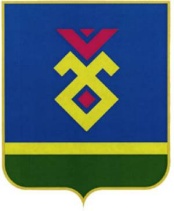 CОВЕТ               СЕЛЬСКОГО ПОСЕЛЕНИЯНАДЕЖДИНСКИЙ СЕЛЬСОВЕТМУНИЦИПАЛЬНОГО РАЙОНАИГЛИНСКИЙ РАЙОНРЕСПУБЛИКИ БАШКОРТОСТАН452420, Пятилетка   ауылы,  !62к  урамы, 4 Тел.\факс   (34795) 2-60-33 e-mail: nadegdino_igl@mail.ru                   452420,  с.  Пятилетка, ул. Центральная, 4                 Тел.\факс  (34795) 2-60-33              e-mail: nadegdino_igl@mail.ru